ALBERT GALLATIN SCHOOL DISTRICT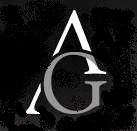 GEORGE J. PLAVA ELEMENTARYDr. Eric Witt, Principal120 Puritan Road, McClellandtown, Pennsylvania 15458 Telephone: 724-737-5424Title I Parent and Family Engagement PolicyThe school will encourage participation of parents in regular two-way meaningful communication involving student academic learning and other activities.Parents will receive periodic reports concerning their student’s progress and will be encouraged to participate in conferencing with the teacher.Appropriate time will be scheduled to facilitate conferencing between teacher and parent. Students may also be included in the conferencing with the teacher.Timely information regarding Federal Programs, including planning, implementation, and evaluation, will be provided to parents and the community.Curriculum Night is held at the beginning of the year to familiarize parents with curriculum, policies, procedures and assessments. Individual parent conferences are held during the second nine weeks’ grading period. Individual parent conferences may be held by contacting the school to make an appointment. For the 2020-2021 school year, individual parent conferences were held virtually to meet the Department of Health Guidelines for social distancing due to the COVID-19 pandemic.A school–level Parent Advisory Council (PAC) will be maintained for Federal Programs with a minimum of one meeting yearly. When possible, additional meetings will be scheduled as needed.The Parent Advisory Council also gives input, with the administration and staff, to develop a yearly school-wide improvement plan based upon needs assessments and data.A School-Parent Compact is signed each year. The compact outlines student, parent, and teacher responsibilities for improving student achievement.Parent involvement in educating the child will remain a high priority in the Albert Gallatin School District, and every attempt to encourage parents to participate in the schooling process will continue.Revised:	February 2021	Distributed: February 2021